OBJETIVOS DE LA DISCUSIÓN DE DILEMASLa discusión de dilemas morales puede ser utilizada para conseguir varios objetivos educativos en el aula. Es posible ayudar a los niños a aprender, entre otras cosas a:Articular los propios sentimientos y emociones ligados a conflictosAtreverse a hablar aun en casos de ansiedad y en circunstancias hostilesDistinguir entre la calidad de opiniones (sean o no contrarias a mis propias opiniones)Reconocer conflictos, valores morales y otros valoresDiferenciar los dilemas de conflictos entre personasDiferenciar problemas de valores de problemas técnicosDiferenciar principios morales de valores humanos no universalizablesUtilizar la razón para resolver conflictosUtilizar el diálogo con otras personas para resolver conflictosApreciar el valor de oponer razonamiento a crítica para el propio desarrolloApreciar el discurso racional con oponentes para mantener y desarrollar el orden social.FUENTE: GEORG LINDACTIVIDAD:Lee con atención los siguientes casos:Dilema 1: Tomás fue testigoTomás tiene un problema con su mejor amigo Mario. Mario abandonó la escuela para trabajar como chofer porque su padre se enfermó gravemente, y tenía que ayudar financieramente a su familia.En una fiesta, los dos se habían emborrachado. Sin embargo, Mario dijo que él podía conducir hasta su casa. En la carretera, toman una curva hacia la izquierda y ven que un carro viene del lado contrario. La conductora del otro carro trata de esquivarlos, pero los dos carros se rozan y a ella la sacan de la carretera.Tomas le dice a Mario que se detenga para auxiliar a la señora, pero éste no le hace caso.Al otro día, Tomás escucha en la radio que la acompañante del otro auto se encuentra en peligro de muerte, que la policía busca testigos y al otro auto involucrado en el accidente.Tomás presiona a su amigo para que se presente en la oficina de la policía, y le dice que de otro modo él lo hará. Pero Mario contesta que eso es algo que él no puede hacer. Tomás le promete guardar silencio.¿Qué opinas tú? ¿Es correcto o incorrecto lo que Tomás ha prometido? Yo opino que es... (marca un número)incorrecto -3 -2 -1 0 +1 +2 +3 correcto¿Te resultaría difícil tomar esta decisión? La decisión me resultaría... (marca un número)muy fácil 0 1 2 3 4 5 6 muy difícil¿Por qué opinas de esta forma? Por favor escribe aquí las razones que tienes para sustentar tu opinión. Oraciones cortas son suficientes. Yo soy de la siguiente opinión porque...________________________________________________________________________________________________________________________________________________________________________________________________________________________________________________________________________________________________________________________________________________________________________________________________________________________________________________________________________________________________________________________________________________________________________________________________________________________________________________________________________________________________________________________________________________________________________________________________________________________________________________________________________________________________________________________________________________________________________________________________________________________________________________________________________________________________Dilema 2: LauraLaura tiene 16 años y vive en un país pobre de América del Sur. Ella no ha estudiado y no consigue trabajo en ninguna parte. Como hay muchos desempleados, las posibilidades de conseguir trabajo son escasas. Además, sus padres también están sin trabajo y sus hermanitos todavía van a la escuela.Un día se presenta una doctora en el barrio. Ella dice que trabaja para una compañía fabricante de drogas. Esta compañía necesita muchos embriones para desarrollar métodos de curación genética. Las mujeres jóvenes podrían ganar mucho dinero, siempre y cuando, durante 5 años, se comprometan a dejarse embarazar artificialmente una vez por año y entreguen el embrión a la empresa. El dinero que le ofrecen a Laura bastaría para que ella y su familia se alimenten y, además, ella podría hacer estudios para llegar a ser profesora.Laura está llena de dudas. Ella ha sido educada dentro de un catolicismo estricto y el aborto sería una decisión muy difícil. Todavía más difícil le resulta la idea de vender el embrión y peor hacerlo cada año. Pero ella no sabe de qué vivirán ella y su familia en el futuro. Por esta razón, decide firmar el contrato que le ha ofrecido la doctora.En su opinión, ¿la decisión que tomó Laura es correcta o incorrecta? Por favor, marque en la siguiente escala lo que usted crea:Yo pienso que el comportamiento de Laura es... (marca un número)totalmente falso 0 1 2 3 4 5 6 totalmente correcto¿Qué tan fácil o qué tan difícil, piensa usted que ha sido para Laura haber tomado esa decisión?Yo pienso... (marca un número)muy fácil -3 -2 -1 0 +1 +2 +3 muy difícil¿Cuáles han sido las razones para dar su opinión? Por favor, diga en frases cortas la mayor cantidad de razones que a usted se le ocurran.________________________________________________________________________________________________________________________________________________________________________________________________________________________________________________________________________________________________________________________________________________________________________________________________________________________________________________________________________________________________________________________________________________________________________________________________________________________________________________________________________________________________________________________________________________________________________________________________________________________________________________________________________________________________________________________________________________________________________________________________________________________________________________________________________________________________Dilema 3: SusanaSusana se ha ido con María, su mejor amiga, a una tienda para hacer compras. Ella mira diferentes cosas y María ve una blusa que le gusta mucho. María le dice a Susana que quiere probarse la blusa. Susana continúa mirando otras cosas. Poco tiempo después sale María del vestidor. María tiene su abrigo puesto y le hace una señal a Susana para que vea que ella tiene la blusa debajo de su abrigo. Sin decir una palabra, se da la vuelta y sale de la tienda.Pocos minutos después llegan el agente de seguridad de la tienda, un vendedor y el encargado de la misma. Ellos quieren registrar la cartera de Susana. Susana le permite al encargado que registre su cartera. Cuando él ve que Susana no tiene la blusa, le exige que diga quién era la muchacha que estuvo con ella.El encargado le explica: "Yo no puedo dejar ir a los ladrones. Si tú no nos dices el nombre, te podemos denunciar por ser cómplice de un robo. Robar es un acto criminal y has apoyado un acto criminal".¿Debería Susana decir el nombre de María? Yo pienso... (marca un número)que no -3 -2 -1 0 +1 +2 +3 que síSi tú te encontraras en la situación de Susana, ¿esta sería una decisión fácil o más bien difícil para ti? (marca un número)más bien fácil 0 1 2 3 4 5 6 más bien difícil¿Por qué opinas así? Por favor escribe aquí, en pocas palabras, cuáles son las razones para tu opinión.________________________________________________________________________________________________________________________________________________________________________________________________________________________________________________________________________________________________________________________________________________________________________________________________________________________________________________________________________________________________________________________________________________________________________________________________________________________________________________________________________________________________________________________________________________________________________________________________________________________________________________________________________________________________________________________________________________________________________________________________________________________________________________________________________________________________Fuente: https://www.mineducacion.gov.co/1621/article-87285.html En equipos conformados en clase, para elaborar un folleto creativo, que permita profundizar en los valores que orientan la toma de decisiones en cuanto a los dilemas morales que se presentan en la gestión de los conflictos.EVALUACIÓN:Exposición del folleto interactivo a los compañeros.Se genera un banco de folletos para la fácil recordación de los valores.Con ayuda del equipo reflexiona el mensaje de la siguiente imagen.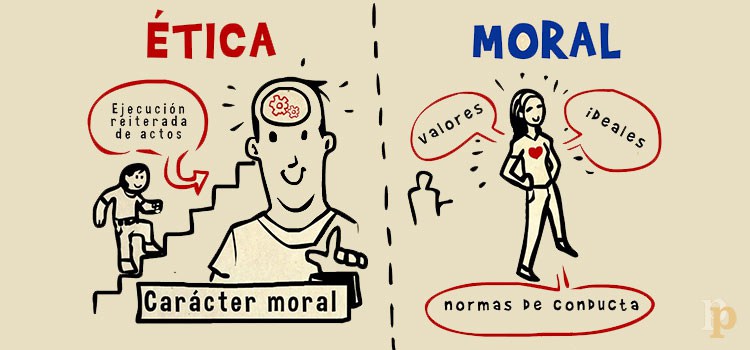 https://bit.ly/2k7ARnDEstudianteCursoÁreaÉTICA Y VALORES HUMANOSPeriodoSEGUNDODocente CESAR MAURICIO BELLO DÍAZ – JOSÉ OMAR HERNÁNDEZPeriodoSEGUNDOCompetenciaCONVIVENCIA Y PAZ CONVIVENCIA Y PAZ CONVIVENCIA Y PAZ Aprendizaje Identifico dilemas de la vida, en los que distintos derechos o distintos valores entran en conflicto y analizo posibles opciones de solución, considerando los aspectos positivos y negativos de cada una.Identifico dilemas de la vida, en los que distintos derechos o distintos valores entran en conflicto y analizo posibles opciones de solución, considerando los aspectos positivos y negativos de cada una.Identifico dilemas de la vida, en los que distintos derechos o distintos valores entran en conflicto y analizo posibles opciones de solución, considerando los aspectos positivos y negativos de cada una.EvidenciaVALORES – COMPETENCIAS CIUDADANAS – DILEMAS MORALESVALORES – COMPETENCIAS CIUDADANAS – DILEMAS MORALESVALORES – COMPETENCIAS CIUDADANAS – DILEMAS MORALESElaborado Revisado Aprobado Nombre: José Omar HernándezNombre: Cesar Mauricio BelloNombre: Samir IzquierdoCargo: Docente Cargo: Jefe de área Cargo: Coordinador de Sede Fecha : 8-08-2017Fecha : 8-08-2017Fecha : 10-8-2017